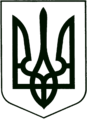    УКРАЇНА
           МОГИЛІВ-ПОДІЛЬСЬКА МІСЬКА РАДА
     ВІННИЦЬКОЇ ОБЛАСТІ    ВИКОНАВЧИЙ КОМІТЕТРІШЕННЯ №420    Від 14.12.2016р.                                                     м. Могилів – ПодільськийПро затвердження проектно - кошторисної документації на капітальний ремонт частини приміщення будівлі літ.Б гімназії по вул. Шолом Алейхема, 1, м. Могилева-Подільського, Вінницької області       Керуючись ст. 31 Закону України «Про місцеве самоврядування в Україні», абз. 5 пункту 4 постанови Кабінету Міністрів України від 11 травня 2011 р. № 560, пунктом 5 постанови Кабінету Міністрів України від 26 серпня 2015 р. № 747, розглянувши клопотання начальника управління освіти міської ради Коновалова В.Ф.,-виконком міської ради ВИРІШИВ: Затвердити проектно-кошторисну документацію на капітальний ремонт частини приміщення будівлі літ.Б гімназії по вул. Шолом Алейхема, . Могилева - Подільського, Вінницької області. Начальнику управління освіти міської ради Коновалову В.Ф. зареєструвати декларацію про початок будівельних робіт в Інспекції Державного архітектурного-будівельного контролю у Вінницькій області. Контроль за виконанням даного рішення покласти на заступника           міського голови з питань діяльності виконавчих органів Кригана В.І..            Міський голова                                                             П. Бровко